PENGARUH PENGETAHUAN, PENGALAMAN, DAN AKUNTABILITAS TERHADAP KUALITAS KINERJA AUDITOR INTERNAL (Survey pada BUMN Sektor Industri Pengolahan Kota Bandung)DRAFT SKRIPSIUntuk Memenuhi Salah Satu Syarat Sidang Sarjana SkripsiGuna Memperoleh Sarjana EkonomiOleh BOBBY RIZKI124020161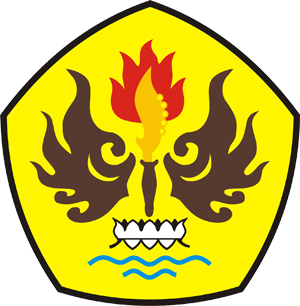 PROGRAM STUDI AKUNTANSIFAKULTAS EKONOMI DAN BISNISUNIVERSITAS PASUNDANBANDUNG2017